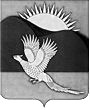 АДМИНИСТРАЦИЯПАРТИЗАНСКОГО МУНИЦИПАЛЬНОГО РАЙОНАПРИМОРСКОГО КРАЯПОСТАНОВЛЕНИЕГлава Партизанскогомуниципального района						       К.К.Щербаков30.09.2015         село Владимиро-Александровское                                № 636О введении на территории Партизанского муниципального района режима повышенной готовностиВ соответствии с Федеральным законом от 21 декабря 1994 года               № 68-ФЗ «О защите населения от чрезвычайных ситуаций природного                 и техногенного характера», постановлением Правительства Российской Федерации от 30 декабря 2003 года № 794 «О единой государственной системе предупреждения и ликвидации чрезвычайных ситуаций», постановлением Администрации Приморского края от 16 декабря 2005 года № 282-па «Об утверждении положения о Приморской территориальной подсистеме единой государственной системы предупреждения и ликвидации чрезвычайных ситуаций», в связи с выходом циклона на территорию Партизанского муниципального района, руководствуясь статьями 28, 31 Устава Партизанского муниципального района, администрация Партизанского муниципального районаПОСТАНОВЛЯЕТ:1. Ввести на территории Партизанского муниципального района режим повышенной готовности (далее - повышенная готовность)                         и установить местный уровень реагирования.2. Определить границы зоны повышенной готовности территорию Партизанского муниципального района.23. Для предупреждения возникновения чрезвычайной ситуации задействовать силы и средства Партизанского районного звена Приморской территориальной подсистемы единой государственной системы предупреждения и ликвидации чрезвычайных ситуаций.4. Принять меры по обеспечению защиты населения от возникновения чрезвычайной ситуации и организовать работы в соответствии с решением комиссии при администрации Партизанского муниципального района              по предупреждению и ликвидации чрезвычайных ситуаций и обеспечению пожарной безопасности от 01 октября 2015 года № 13-КЧС «О мерах               по предупреждению возможной чрезвычайной ситуации природного характера, возникшей в результате выхода циклона на территорию Партизанского муниципального района».5. Общему отделу администрации Партизанского муниципального района опубликовать настоящее постановление в газете «Золотая Долина»         и разместить на официальном сайте администрации Партизанского муниципального района в информационно-телекоммуникационной сети «Интернет».6. Контроль над исполнением настоящего постановления оставляю            за собой.